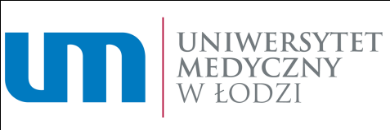 REGULAMINVIII CHARYTATYWNEGO BIEGU UMED-u organizowanego przez Uniwersytet Medyczny w Łodzi Termin:	11 maja 2024 r. (sobota), godz. 10:00-12:00Start:		godz. 10:00 Kontakt:	Justyna Wojtczak	mobile: 785-911-608ORGANIZATOROrganizatorem wydarzenia pn.: VIII Charytatywny Bieg UMED-u, zwanego dalej „UMED biega”  lub „Biegiem”, jest Uniwersytet Medyczny w Łodzi, zwanego dalej „Uniwersytetem”.Współorganizatorami biegu są: Akademicki Związek Sportowy Organizacja Środowiskowa w Łodzi, zwany dalej AZS Środowisko, oraz Fundacja dla Uniwersytetu Medycznego w Łodzi. Warunki i  zakres współpracy pomiędzy Organizatorem i Współorganizatorami reguluje Porozumienie o  współpracy.Informacje o Sponsorach biegu udostępnione zostaną na stronie internetowej biegu: http://www.umedbiega.umed.pl/.Na czas trwania biegu powołany zostaje Komitet Organizacyjny, w którego skład wchodzą przedstawiciele Organizatora oraz Współorganizatorów. CELEUpowszechnianie biegania jako najprostszej formy ruchu. Zebranie środków na cel charytatywny; Organizator biegu przekaże środki zebrane podczas trwania biegu na cel charytatywny.Promocja aktywności fizycznej i zdrowego stylu życia w środowisku akademickim Uniwersytetu. Integracja społeczności akademickiej Uniwersytetu.TERMIN I MIEJSCEBieg odbędzie się w dniu 11 maja 2024 r., w Łodzi, na terenie Parku 3-ego Maja/ Baden Powella Start/meta przy hali MOSiR ul. Małachowskiego 5/7. Termin, w tym godzina rozpoczęcia, i/lub miejsce biegu mogą ulec zmianie. Dopuszcza się możliwość odwołania biegu w razie wystąpienia okoliczności niemożliwych do przewidzenia w  dniu publikacji niniejszego Regulaminu lub z powodu zaistnienia siły wyższej (np. niekorzystnych warunków atmosferycznych, decyzji służb porządkowych lub ratowniczych). W przypadku odwołania biegu z wyłącznej winy Organizatora, Organizator zobowiązany jest do  zwrotu „cegiełki”, o której mowa w rozdziale IV punkt 7. Miejsce, godzina startu oraz szczegółowa trasa biegu dostępne będą na stronie internetowej biegu: http://www.umedbiega.umed.pl/. Długość trasy wynosi 5 km i 100 m.Limit czasu na pokonanie trasy wynosi 1h.Pomiar czasu będzie dokonywany elektronicznie, za pomocą numeru startowego wydawanego przez Organizatora każdemu z Uczestników, zawierającego chip umożliwiający dokonanie pomiaru prędkości.WARUNKI UCZESTNICTWAWarunkiem dopuszczenia Uczestnika do udziału w biegu jest ukończenie w dniu wydarzenia 18 lat oraz własnoręczne podpisanie oświadczenia o braku przeciwwskazań do uczestniczenia w biegu. Oświadczenie powinno zostać wydrukowane oraz złożone osobiście przez Uczestnika podczas odbioru przez Uczestnika pakietu startowego, o którym mowa w dalszej części regulaminu. Wzór  oświadczenia stanowi załącznik nr 1 do Regulaminu.Zgłoszenia udziału w biegu będą przyjmowane na podstawie formularza zgłoszeniowego dostępnego na stronie internetowej: http://www.umedbiega.umed.pl/.Zgłoszenia przyjmowane będą do momentu wyczerpania limitu miejsc. Dla osób zapisujących się po 1 kwietnia 2023 r. oraz w dniu biegu Organizator nie gwarantuje pełnych pakietów startowych.Liczba miejsc w biegu jest ograniczona. O udziale w biegu decyduje kolejność zgłoszeń oraz data wniesienia opłaty startowej, na którą uczestnik ma dwa dni robocze. Po upływie terminu wpłaty zgłoszenie zostaje anulowane. Na wolne miejsce zakwalifikowana jest kolejna osoba z listy rezerwowej. Maksymalna liczba startujących Uczestników wynosi 400 osób. Rejestracja Uczestników, dokonywana w dniu biegu w Biurze Zawodów, będzie możliwa jedynie w przypadku dostępnych miejsc. Uczestnikowi rejestrującemu się w dniu biegu wydawany jest również pakiet startowy, z zastrzeżeniem punktu 3.Za skuteczne zgłoszenie uważa się dopełnienie łącznie wszystkich poniższych czynności:zapoznanie się z postanowieniami niniejszego regulaminu, w szczególności warunkami uczestnictwa oraz wypełnienie formularza zgłoszeniowego;złożenie podpisanego oświadczenia o braku przeciwwskazań do uczestniczenia w biegu.Dobrowolna opłata „cegiełka” będzie w całości przeznaczana na cel charytatywny, o którym mowa w rozdziale II punkt 2.W ramach pakietu startowego, o którym mowa w punkcie 1, każdy Uczestnik biegu otrzyma: numer startowy, koszulkę, worek oraz pamiątkowy medal, o którym mowa w rozdziale III punkt 7.Odbiór pakietu startowego będzie możliwy w dniach 8-10 maja 2024 r., w godzinach 14:00-19:00, w Centrum Sportu Uniwersytetu Medycznego w Łodzi ul. 6 Sierpnia 69, pokój 11, parter. Za  koordynację biegu oraz rejestrację i weryfikację Uczestników, a także kolportaż materiałów, o  których mowa w punkcie 8 i 9, odpowiada Biuro Zawodów.Organizator ma prawo odmówić Uczestnikowi startu w biegu, w przypadku wątpliwości co  do  stanu zdrowia Uczestnika. Decyzja Organizatora jest ostateczna. Organizator zapewnia, na czas biegu, możliwość przechowania rzeczy osobistych Uczestników w  depozycie, w specjalnie wyznaczonym miejscu. Organizator nie przyjmuje do depozytu ważnych dokumentów oraz rzeczy wartościowych. Pozostawione w depozycie rzeczy muszą  być spakowane oraz oznaczony właściwym numerem startowym Uczestnika. Odbiór rzeczy pozostawionych w depozycie będzie możliwy po okazaniu numeru startowego oraz dowodu osobistego/legitymacji studenckiej/pracowniczej. Przed rozpoczęciem biegu, wszyscy Uczestnicy zobowiązani są do założenia koszulki i numeru startowego, otrzymanego w pakiecie startowym, i pozostania w niej w trakcie biegu oraz po jego zakończeniu. Przebywanie Uczestnika na trasie biegu bez koszulki i numeru startowego jest niedozwolone.Ze względów bezpieczeństwa nie jest możliwe przekazanie numeru startowego innej osobie lub zamiana numeru startowego pomiędzy Uczestnikami.Na miejsce odbywania się biegu zabrania się wnoszenia środków odurzających, nielegalnych substancji, środków podnoszących wydajność fizyczną, środków alkoholowych jakiegokolwiek rodzaju oraz przedmiotów mogących stworzyć zagrożenie dla innych Uczestników lub osób trzecich. Nie zostaną dopuszczone do udziału w biegu osoby, u których stwierdzono spożycie lub posiadanie jakichkolwiek środków odurzających, nielegalnych substancji, napojów alkoholowych lub posiadanie niebezpiecznych przedmiotów.Wszyscy Uczestnicy zobowiązani są dotrzeć na miejsce biegu we własnym zakresie i na własny koszt.W czasie trwania biegu Uczestnicy muszą stosować się do poleceń osób odpowiedzialnych za  bezpieczeństwo, służb porządkowych, służb medycznych oraz osób działających w imieniu Organizatora.Organizator biegu nie wystawia faktur VAT. KLASYFIKACJA I NAGRODYWszyscy Uczestnicy, którzy ukończą bieg otrzymają pamiątkowe medale.  Zdobywcy miejsc I-III otrzymają nagrody, w następujących kategoriach:Student UM Łódź;Studentka UM Łódź;Absolwent UM Łódź (kobieta);Absolwent UM Łódź (mężczyzna);Pracownik UM Łódź (mężczyzna);Pracownik UM Łódź (kobieta);Open (AZS mężczyzna);Open (AZS kobieta).OCHRONA DANYCH OSOBOWYCHPrzetwarzanie danych osobowych odbywa się na zasadach przewidzianych Rozporządzeniem Parlamentu Europejskiego i Rady (UE) 2016/679 z dnia 27 kwietnia 2016 r. w sprawie ochrony osób fizycznych w związku z przetwarzaniem danych osobowych i w sprawie swobodnego przepływu takich danych oraz uchylenia dyrektywy 95/46/WE.Administratorem danych osobowych Uczestników jest Uniwersytet Medyczny w Łodzi. Administrator w związku z realizacją wydarzenia przetwarza następujące dane Uczestników: Imię, nazwisko, data urodzenia, numer telefonu, adres email, rozmiar koszulki, opcjonalnie adres wysyłki pakietu startowego. Administrator Danych w celu należytej ochrony danych osobowych powołał Inspektora Ochrony Danych, z którym można się skontaktować pod adresem e-mail: iod@umed.lodz.pl.Dane osobowe Uczestników UMED biega będą przetwarzane w celu zorganizowania i  przeprowadzenia biegu, prowadzenia działań promocyjnych oraz nie będą udostępniane osobom trzecim. Podstawą przetwarzania danych Uczestników w celu wykonania umowy wynikającej z niniejszego regulaminu jest art. 6 ust. 1 lit b) RODO, tj. przetwarzanie jest niezbędne do wykonania umowy, której stroną jest osoba, której dane dotyczą. W celach wykorzystania wizerunku oraz w zakresie danych, które Uczestnik dobrowolnie podał Administratorowi podstawą przetwarzania jest art. 6 ust. 1 lit. a) RODO – osoba, której dane dotyczą wyraziła zgodę na przetwarzanie. W celach obrony, ustalenia lub dochodzenia roszczeń podstawą przetwarzania danych użytkownika jest art. 6 ust. 1 lit. f) RODO – przetwarzanie jest niezbędne dla celów wynikających z uzasadnionych interesów administratoraUczestnik ma prawo do:dostępu do treści swoich danych oraz ich sprostowania, usunięcia lub ograniczenia przetwarzania, sprzeciwu wobec przetwarzania danych, a także prawo do przenoszenia danych w zakresie danych osobowych przetwarzanych na podstawie umowy lub dobrowolnie podanych Administratorowi;cofnięcia zgody na przetwarzanie swoich danych osobowych w dowolnym momencie bez wpływu na zgodność z prawem przetwarzania, którego dokonano na podstawie zgody przed jej cofnięciem – jeżeli w związku ze współpracą przetwarzanie danych odbywa się na  podstawie dobrowolnie wyrażonej przez Zleceniobiorcę zgody;wniesienia skargi do organu nadzorczego – Prezesa Urzędu Ochrony Danych Osobowych, gdy  uzna, iż przetwarzanie Jego danych osobowych narusza przepisy o ochronie danych osobowych w tym RODO.Dane osobowe Uczestników gromadzone w celu realizacji umowy przetwarzane będą przez czas wskazany przepisami prawa dochodzenia ewentualnych roszczeń. Dane osobowe przetwarzane na podstawie zgody będą przetwarzane do czasu skutecznego wycofania zgody przez Uczestnika. Podanie danych osobowych jest dobrowolne, ale niezbędne do wzięcia działu w UMED biega. Niepodanie danych uniemożliwia uczestnictwo w biegu. Wszystkie informacje dotyczące Uczestników, uzyskane przez Organizatora oraz zawarte w  formularzu zgłoszeniowym, zostaną zapisane w formie elektronicznej i wykorzystywane zgodnie z przepisami rozporządzenia Parlamentu Europejskiego i Rady (UE) 2016/679 z dnia 27  kwietnia 2016 r. w sprawie ochrony osób fizycznych w związku z przetwarzaniem danych osobowych i w sprawie swobodnego przepływu takich danych oraz uchylenia dyrektywy 95/46/WE oraz ustawy z dnia 10 maja 2018 r. o ochronie danych osobowych (Dz.U. poz. 1000) Organizator nie ujawni tych informacji osobom trzecim bez pisemnej zgody osoby, której dotyczą. Dane osobowe mogą być przekazywane do państw trzecich w związku z publikacją danych w tym wizerunków Uczestników w portalach społecznościowych prowadzonych Administratora (Facebook, Instagram) w celach promocyjnych.Organizator oraz Sponsorzy zastrzegają sobie prawo do wykorzystania materiałów fotograficznych związanych z przebiegiem imprezy, z założeniem, że materiały te nie naruszają prawa do ochrony wizerunku. W przypadku wizerunku Uczestników wykorzystywanego na potrzeby promocji biegu pobierane są odrębne zgody. Uczestnik wyraża zgodę na publiczne ogłoszenie wyników biegu.ODPOWIEDZIALNOŚĆOrganizator posiada aktualną polisę od odpowiedzialności cywilnej (OC). Każdy Uczestnik bierze udział w biegu na własną odpowiedzialność i ponosi związane z tym ryzyko. Wszyscy Uczestnicy przyjmują do wiadomości, że udział w biegu wiąże się z wysiłkiem fizycznym i  pociąga za sobą naturalne ryzyko i zagrożenie wypadkami, możliwości odniesienia obrażeń ciała i urazów fizycznych (w tym śmierci), a także szkód i strat o charakterze majątkowym. Uczestnik ponosi pełną odpowiedzialność za wszystkie wyrządzone przez siebie szkody powstałe z własnej winy, innym Uczestnikom biegu oraz osobom trzecim.Organizator oraz Współorganizatorzy, w związku z organizacją i przeprowadzeniem biegu, nie ponoszą odpowiedzialności za szkody osobowe, rzeczowe i majątkowe Uczestników oraz osób trzecich, spowodowane przez Uczestników lub osoby trzecie z ich winy, zarówno podczas przygotowań do biegu, w jego trakcie lub po biegu. Organizator nie zapewnia Uczestnikowi biegu ubezpieczenia na życie, ubezpieczenia zdrowotnego, od odpowiedzialności cywilnej z tytułu choroby, wypadku, odniesienia obrażeń, śmierci lub szkód, jakie mogą wystąpić w związku z obecnością lub uczestnictwem Uczestnika w  biegu. Uczestnik zrzeka się prawa dochodzenia jakichkolwiek roszczeń odszkodowawczych w  stosunku do Organizatora lub Współorganizatorów w razie powstania szkody spowodowanej przez Uczestnika z winy umyślnej, związanej z uczestniczeniem w biegu.POSTANOWIENIA KOŃCOWEOrganizator biegu nie zapewnia Uczestnikom sprzętu sportowego.Uczestnik, wypełniając formularz zgłoszeniowy, oświadcza jednocześnie, że wszystkie dane osobowe umieszczone przez niego w formularzu zgłoszeniowym są kompletne i zgodne z prawdą.Uczestnicy zobowiązują się do zapoznania się z niniejszym regulaminem oraz przestrzegania jego postanowień, w szczególności warunków uczestnictwa zawartych w regulaminie. Przesłanie formularza zgłoszeniowego jest jednoznaczne z akceptacją postanowień niniejszego regulaminu.Niezastosowanie się do postanowień niniejszego regulaminu może skutkować dyskwalifikacją Uczestnika z udziału w biegu.Organizator zastrzega sobie możliwość zmiany postanowień niniejszego regulaminu, jednak nie później niż w dniu poprzedzającym dzień biegu; o każdej zmianie postanowień regulaminu Organizator zobowiązany jest niezwłocznie poinformować Uczestników oraz wszystkie osoby zaangażowane w przygotowanie i organizację wydarzenia.Decyzje Organizatora mają charakter ostateczny i nie przysługuje od nich odwołanie.Regulamin wchodzi w życie z dniem ogłoszenia.Załącznik do Regulaminu VIII Charytatywnego Biegu UMED-u organizowanego przez Uniwersytet Medyczny w ŁodziOŚWIADCZENIEJa niżej podpisany/a …………………………………………………………………………………………………………………………….oświadczam, że nie ma żadnych przeciwwskazań zdrowotnych/lekarskich do udziału w biegu oraz biorę pełną odpowiedzialność za stan swojego zdrowia podczas: VIII Charytatywnego Biegu UMed-u, a  ponadto:UWAGA! W celu wzięcia udziału w ww. wydarzeniu należy zaznaczyć znakiem „X” pola wymagane).Oświadczam, że w dniu biegu mam ukończone 18 lat.*Zapoznałem/-łam się z warunkami Regulaminu zawodów i w pełni je akceptuję.**pola wymaganeŁódź, dnia ……………………………						..…………………………………………… /czytelny podpis Uczestnika/